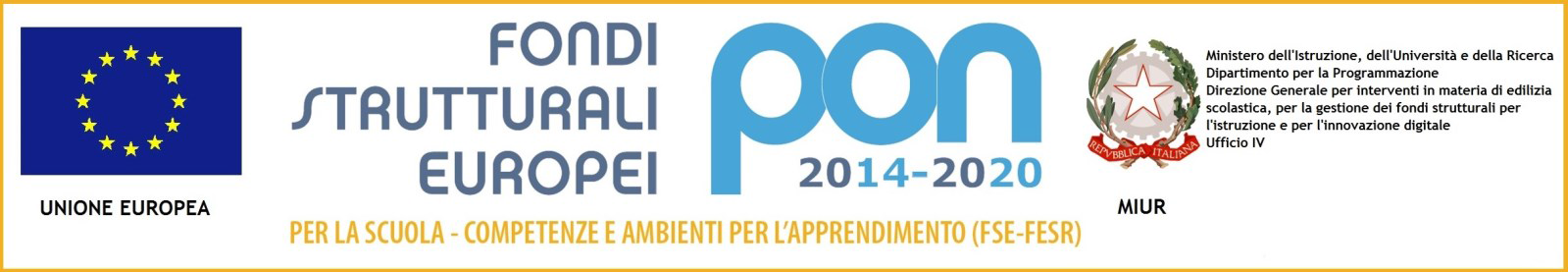 ALLEGATO B   GRIGLIA AUTOVALUTAZIONE ESPERTI ESTERNI AL COMPARTO SCUOLA:Il/La sottoscritto/a ____________________________________________________________________nato/a _______________________________ (prov. ____________) il ___________________________residente a ___________________ via _____________________________n° _______ c.a.p._________N. TELEFONO______________________________ C.F. __________________________________________Di possedere i requisiti di seguito indicati PER I MODULI  Benvenuti in Villa Scopriamo un tesoroConferenze in VillaLaurea triennale in: Conservazione dei beni culturali  o laurea magistrale in Storia dell’arte e valorizzazione del patrimonio artistico Cena in villa  Laurea triennale o magistrale o diplomati con  comprovata esperienza in Attività culinaria compresa   Pasticceria Richiede inoltre che vengano valutati i seguenti titoli:CRITERI SELEZIONE ESPERTI ESTERNIAllegacurriculum vitae in formato europeo;dichiarazione personale sostitutiva ai sensi del D.P.R. 445/2000 relativa ai titoli posseduti;fotocopia di un valido documento di riconoscimento;altra documentazione utile alla valutazione (specificare)  	A tal fine, autocertifica i punteggi di cui all’Allegato A del Bando debitamente compilato nella “Colonna Punti” attribuiti dal candidato medesimo.Data_______________                                                                                                                  Firma                                                                                             ___________________________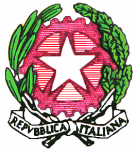 ISTITUTO COMPRENSIVO “SAMPIERDARENA”  Piazza Monastero 6, GENOVA    Tel 010- , FAX 010-  GEIC85100E@ISTRUZIONE.IT - GEIC85100E@PEC.ISTRUZIONE.IT -WWW.ICSAMPIERDARENA.IT  –  C.F. 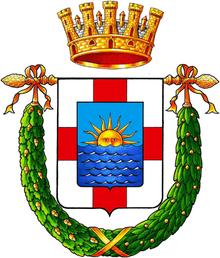 Progetto a valere sull'Avviso Pubblico prot.n. AOODGEFID/4427 del 02/05/2017 finalizzato al Potenziamento dell’educazione al patrimonio culturale,  artistico,  paesaggistico”Progetto a valere sull'Avviso Pubblico prot.n. AOODGEFID/4427 del 02/05/2017 finalizzato al Potenziamento dell’educazione al patrimonio culturale,  artistico,  paesaggistico”Progetto a valere sull'Avviso Pubblico prot.n. AOODGEFID/4427 del 02/05/2017 finalizzato al Potenziamento dell’educazione al patrimonio culturale,  artistico,  paesaggistico”Progetto a valere sull'Avviso Pubblico prot.n. AOODGEFID/4427 del 02/05/2017 finalizzato al Potenziamento dell’educazione al patrimonio culturale,  artistico,  paesaggistico”CODICE IDENTIFICATIVO10.2.5A-FSEPON-LI-2018-8      AUTORIZZAZIONE Prot. n. AOODGEFID/9285TITOLO PROGETTORespiriamo la storiaCUPI38H19000060007TITOLITITOLIPUNTIA cura dell’espertoA cura dell’ufficioLaurea magistralecon votazione fino a 80/110con votazione da 81/110 a 90/110con votazione da 91/110 a 100/110con votazione da 101/110 a 110/110con votazione da 110/110 e lodeLaurea magistralecon votazione fino a 80/110con votazione da 81/110 a 90/110con votazione da 91/110 a 100/110con votazione da 101/110 a 110/110con votazione da 110/110 e lodePunti 6,00Punti 7,00Punti 8,00Punti 9,00Punti 10,00(si valuta solo il tiolo superiore)Laurea triennalecon votazione fino a 80/110con votazione da 81/110 a 90/110con votazione da 91/110 a 100/110con votazione da 101/110 a 110/110con votazione da 110/110 e lodeLaurea triennalecon votazione fino a 80/110con votazione da 81/110 a 90/110con votazione da 91/110 a 100/110con votazione da 101/110 a 110/110con votazione da 110/110 e lodePunti 6,00Punti 7,00Punti 8,00Punti 9,00Punti 10,00(si valuta solo il titolo superiore)Altri titoli culturali e professionali relativi al settore di pertinenza (abilitazione all’insegnamento, altra laurea magistrale, perfezionamento di durata annuale e conseguito presso le Università, Master e dottorato di ricerca)Altri titoli culturali e professionali relativi al settore di pertinenza (abilitazione all’insegnamento, altra laurea magistrale, perfezionamento di durata annuale e conseguito presso le Università, Master e dottorato di ricerca)Punto 1 per abilitazionePunto 1 per  ogni corso di perfezionamentoPunto 1 per ogni MasterPunto 1 per ogni dottorato di ricercaPunto 1 per altra laurea max Punti 20Certificazioni informatiche e/o competenze documentabili per la gestione della piattaforma e-learning nell’uso delle TIC in ambito didattico.Esaminatore AICACertificazioni informatiche e/o competenze documentabili per la gestione della piattaforma e-learning nell’uso delle TIC in ambito didattico.Esaminatore AICAPunti 2 per conseguimento patente ECDL Conseguimento ECDL livello avanzato Microsoft Mos Specialist (Punti 2 per ogni modulo)Punti 10 per esaminatore AICAmax Punti 20Esperienze di lavoro nel settore e nella tipologia di pertinenza:-docenza progetti PON attinenti al moduloEsperienze di lavoro nel settore e nella tipologia di pertinenza:-docenza progetti PON attinenti al modulo Punti 2  per ogni esperienzamax Punti 30Docenza universitaria attinente al moduloDocenza universitaria attinente al modulo Punti 2 per ogni annomax Punti 10Pubblicazioni con ISBN attinenti al moduloPubblicazioni con ISBN attinenti al moduloPunti 2  per ogni pubblicazione                               max Punti 10N.B.N.B.A parità di punteggio sarà data la precedenza in base al criterio dell’età, come da procedure concorsuali. Nell'eventualità si intenda partecipare a più moduli, il candidato deve allegare tante griglie  di autovalutazione (alleg. B) quanti sono i moduli prescelti.A parità di punteggio sarà data la precedenza in base al criterio dell’età, come da procedure concorsuali. Nell'eventualità si intenda partecipare a più moduli, il candidato deve allegare tante griglie  di autovalutazione (alleg. B) quanti sono i moduli prescelti.A parità di punteggio sarà data la precedenza in base al criterio dell’età, come da procedure concorsuali. Nell'eventualità si intenda partecipare a più moduli, il candidato deve allegare tante griglie  di autovalutazione (alleg. B) quanti sono i moduli prescelti.A parità di punteggio sarà data la precedenza in base al criterio dell’età, come da procedure concorsuali. Nell'eventualità si intenda partecipare a più moduli, il candidato deve allegare tante griglie  di autovalutazione (alleg. B) quanti sono i moduli prescelti.A parità di punteggio sarà data la precedenza in base al criterio dell’età, come da procedure concorsuali. Nell'eventualità si intenda partecipare a più moduli, il candidato deve allegare tante griglie  di autovalutazione (alleg. B) quanti sono i moduli prescelti.